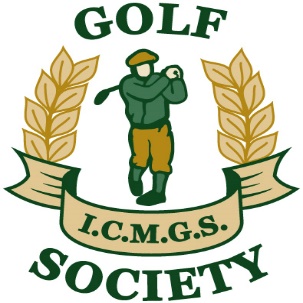                                      RESULTS     Event:              Granite Ridge – June 24, 2017     Sponsors:       Mike Byrne and Dick HarrisonOverall Winner:       Sean Kelly    42 Pts (On countback)   Flight “A” Winner:            Declan Neary      42 Pts    Flight “B” Winner:            Alan Ryan           40 Pts                              Flight “C” Winner:            Tommy Porter    35 Pts          Ladies Winner:         Debbie Snyders    30 Pts   Low Gross Winner:           Martin Dullea             80 Strokes                    Best Front Nine:                Mike Byrne                 23 Pts                 Best Back Nine:                 Shay Daly                   21 Pts Nearest The Pin – Men:           Garry O’SullivanMoney Hole Winner:                Tommy Porter   